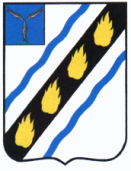 АДМИНИСТРАЦИЯСОВЕТСКОГО МУНИЦИПАЛЬНОГО РАЙОНАСАРАТОВСКОЙ ОБЛАСТИПОСТАНОВЛЕНИЕот  31.05.2022    № 281р.п.СтепноеО  внесении  изменений  в  постановлениеадминистрации  Советского  муниципального  районаот  30.07.2021  №  407В соответствии с Указами Президента Российской Федерации от 23.06.2014 № 460 «Об утверждении формы справки о доходах, расходах,об имуществе и обязательствах имущественного характера и внесении изменений в некоторые акты Президента Российской Федерации»,от 18.05.2009 № 559   «О представлении гражданами, претендующими на замещение должностей федеральной государственной службы, и федеральными государственными служащими сведений о доходах, об имуществе и обязательствах имущественного характера», от 10.12.2020№ 778 «О мерах по реализации отдельных положений Федерального закона «О цифровых финансовых активах, цифровой валюте и о внесении изменений в отдельные законодательные акты Российской Федерации», Федеральными законами от 25.12.2008 № 273-ФЗ «О противодействии коррупции», от 03.12.2012 № 230-ФЗ «О контроле за соответствием расходов лиц, замещающих государственные должности, и иных лиц их доходам», руководствуясь Уставом Советского муниципального района, администрация Советского муниципального района  ПОСТАНОВЛЯЕТ:1. Внести в приложение к постановлению администрации Советского  муниципального районаот 30.07.2021 №407«Об утверждении Положения о представлении гражданами, претендующими на замещение должностей муниципальной службы, сведений о доходах, об имуществе и обязательствах имущественного характера и муниципальными служащими, замещающими должности муниципальной службы, сведений о доходах, расходах, об имуществе и обязательствах имущественного характера»следующие изменения:- подпункт«в»  пункта5изложить  в  новой  редакции:«в) сведения о своих расходах, а также о расходах своих супруги (супруга) и несовершеннолетних детей по каждой сделке по приобретению земельного участка, другого объекта недвижимого имущества, транспортного средства, ценных бумаг (долей участия, паев в уставных (складочных) капиталах организаций), цифровых финансовых активов, цифровой валюты, совершенной им, его супругой (супругом) и (или) несовершеннолетними детьми в течение календарного года, предшествующего году представления сведений (далее – отчетный период), если общая сумма таких сделок (сумма такой сделки) превышает общий доход муниципального служащего и его супруги (супруга) за три последних года, предшествующих отчетному периоду, и об источниках получения средств, за счет которых совершены эти сделки (сделка).».- пункт 12изложить  в  новой  редакции:«12. Сведения о доходах, расходах, об имуществе и обязательствах имущественного характера муниципального служащего, его супруги (супруга) и несовершеннолетних детей, а также сведения об источниках средств,за счет которых совершены сделки (совершена сделка) по приобретению земельного участка, другого объекта недвижимого имущества, транспортного средства, ценных бумаг (долей участия, паев в уставных (складочных) капиталах организаций), цифровых финансовых активов, цифровой валюты, в соответствии  с  порядком,  утвержденным  Указом  Президента  Российской  Федерации  от  08.07.2013  № 613  «Вопросы  противодействия  коррупции»,  размещаются на официальном сайте администрации Советского муниципального района Саратовской области и официальных сайтах ее органов в информационно-телекоммуникационной сети общего пользования Интернет и представляются средствам массовой информации для  опубликования  в  связи  с  их  запросами.».2. Настоящее постановление вступает в силу со дня его официального  опубликования  в  установленном  законом  порядке.ГлаваСоветскогомуниципального  районаС.В. ПименовДолганова А.К.5-00-42 